Rapport des Activités Pratiques         Présenté par : ………………………………………………………………………………………          Filière : …………………………………………………………………………………………….          Encadré par : ……………………………………………………………………………………...          Soutenu le ……. / 06 / 2021           Devant le jury composé de :M (Mme) ……………...……………… PrésidentM (Mme) ……………...……………… ExaminateurM (Mme).……………………………   Encadrant pédagogiqueM (Mme) ……………… Encadrant professionnel (à l’entreprise si présent)République Tunisienne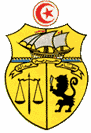 Structure d’accueil****Structure d’accueilMinistère de l’EnseignementSupérieur et de la Recherche ScientifiqueStructure d’accueil****LogoInstitut Supérieur de Biotechnologie de MonastirLogo****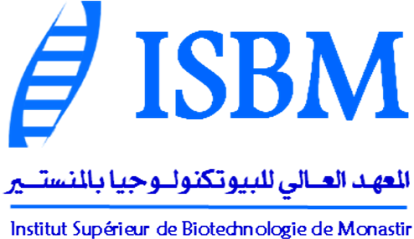 LogoLogoTitre